东方中文学校教师备课记录   学期 2015年1月10日---06月13日，共23个周六	   年级 一年级下学期   教材《中文第一册》   教师 吴晓茵	     Cell phone: 630-863-8596  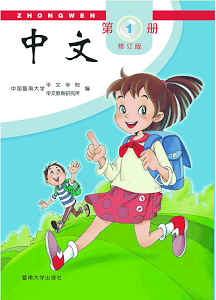       E-mail: Angel5138000@gmail.com         日期教学内容功课第一周01-10-2015主题课：我的家庭（认识家庭成员的名称）复习歌曲：好妈妈手工活动：设计手链主题练习纸第二周01-17-2015复习第6课颜色的名称学习常用礼貌用语学习第7课生字和生词排练新年节目练习纸第三周01-24-2015学习第7课生字和词语：爱/老师/同/文/学校认识词语和句子认读和理解课文《小学生》练习：读一读P39理解句子的结构：P40排练新年节目Book AP39-46第四周01-31-2015复习第7课课文《小学生》学习生字：家/她/你/就/像/好学习课文《中文学校是我家》P.41对话练习：读一读P40 讲解功课排练新年节目Book AP47-52第五周02-07-2015主题课：新年词语：新年、新年快乐、红包、收红包、穿新衣、买年花、吃年糕、灯笼等等学唱新年歌曲手工活动：做灯笼主题练习纸第六周02-14-2015学习第8课生字，词语和句子初步认读课文《我去学校》理解课文的意思练习：读一读P.45手工活动: 心心的设计Book BP42-44第七周02-21-2015新年庆祝会 Chinese New Year Celebration party 第八周02-28-2015复习第8课《我去学校》学习句法；主语+谓语+宾语。P46练习对话：P46讲解练习册B P42-44歌曲：我去学校Book BP45-49第九周03-07-2015复习第8课生字和生词，并听写学习新生字和词语 P47学习课文《去学校》P47讲解功课歌曲：我去学校Book BP50-55第十周03-14-2015学习第9课生字，词语和句子认读和理解课文《我的家》.画画：我的家练习：读一读P51句子扩展与替换P51Book AP53-60第十一周03-21-2015复习第9课课文《我的家》练习对话P52学习生字和词语 P53学习课文《放学歌》综合练习P54-56Mid-term Exam or TestBook AP61-67第十二周03-28-2015听写第9课生字和词语学习第10课生字，词语和句子认读和理解课文《花园》读一读 P60认识句子的结构手工活动Book BP56-63第十三周04-04-2015复活节—放假Easter Holiday---No School第十四周04-11-2015复习第10课课文《花园》学习对话P61学习课文《公园里》P62讲解功课Book BP64-69第十五周04-18-2015听写第10课的生字和词语学习第11课《认方向》，认读和理解生字，词语和句子学习语法P66画画：设计地图Book AP68-74第十六周04-25-2015复习第11课课文《认方向》练习对话P67学习课文《大象的朋友》，并学会生字和词语讲解功课Book AP75-83第十七周05-02-2015学习第12课的生字，词语和课文《新年到》练习对话手工活动Book BP70-76第十八周05-09-2015学习课文《过新年》，并且学习和词语课堂完成综合练习4 P76学唱歌曲Book BP77-83第十九周05-16-2015主题活动：动物园学习一些动物的的名称学习句子：你喜欢什么动物？歌曲：小动物走路画画：画出你最喜欢的动物练习纸第二十周05-23-2015主题活动：水果和蔬菜学习一些食物的名称了解它们的营养价值歌曲：红苹果画画或手工活动练习纸第二十一周05-30-2015主题活动：认识图形学习图形的名称用图形设计图片复习我们学过的内容练习纸第二十二周06-06-2015总复习 Review复习Review第二十三周06-13-2015考试 Final Exam